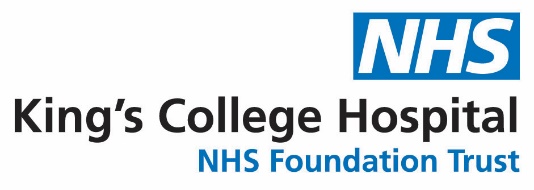 Department of Sexual Health & HIV King’s College Hospital Please fill out the form below and sent to: kch-tr.sexualhealthship@nhs.net For telephone enquiries and advice call us on 020 3299 3759 Patient Name:D.O.BD.O.BAddress Including Postcode: Phone:Email:(if able) Does the patient consent to being contacted by:Letter:      YES / NO  	Phone:  YES / NO 	Text Message:     YES / NO	Email:     YES / NODoes the patient consent to being contacted by:Letter:      YES / NO  	Phone:  YES / NO 	Text Message:     YES / NO	Email:     YES / NODoes the patient consent to being contacted by:Letter:      YES / NO  	Phone:  YES / NO 	Text Message:     YES / NO	Email:     YES / NODoes the patient consent to being contacted by:Letter:      YES / NO  	Phone:  YES / NO 	Text Message:     YES / NO	Email:     YES / NODoes the patient consent to being contacted by:Letter:      YES / NO  	Phone:  YES / NO 	Text Message:     YES / NO	Email:     YES / NODoes the patient consent to being contacted by:Letter:      YES / NO  	Phone:  YES / NO 	Text Message:     YES / NO	Email:     YES / NODoes the patient consent to being contacted by:Letter:      YES / NO  	Phone:  YES / NO 	Text Message:     YES / NO	Email:     YES / NODoes the patient consent to being contacted by:Letter:      YES / NO  	Phone:  YES / NO 	Text Message:     YES / NO	Email:     YES / NODoes the patient consent to being contacted by:Letter:      YES / NO  	Phone:  YES / NO 	Text Message:     YES / NO	Email:     YES / NOGP Details:(if available)GP Phone:(if available)Interpreter required? Language?Interpreter required? Language?Interpreter required? Language?Interpreter required? Language?Interpreter required? Language?Interpreter required? Language?Chaperone:  Do you require a chaperone? YES / NOChaperone:  Do you require a chaperone? YES / NOChaperone:  Do you require a chaperone? YES / NOChaperone:  Do you require a chaperone? YES / NOChaperone:  Do you require a chaperone? YES / NOChaperone:  Do you require a chaperone? YES / NOChaperone:  Do you require a chaperone? YES / NOChaperone:  Do you require a chaperone? YES / NOChaperone:  Do you require a chaperone? YES / NOPlease include reason for referral and any other relevant clinical details:Please include reason for referral and any other relevant clinical details:Please include reason for referral and any other relevant clinical details:Please include reason for referral and any other relevant clinical details:Please include reason for referral and any other relevant clinical details:Please include reason for referral and any other relevant clinical details:Please include reason for referral and any other relevant clinical details:Please include reason for referral and any other relevant clinical details:Please include reason for referral and any other relevant clinical details:Name of referrer:Organisation:Organisation:Organisation:Organisation:Organisation:Contact details of referrer Email:Role: Role: Role: Role: Role: Contact details of referrer Telephone:Role: Role: Role: Role: Role: 